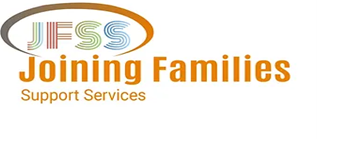 SCHOOL HOLIDAY ACTIVITIESFor NDIS ParticipantsCLIENT INTAKE FORMPersonal InformationFull Name:                                                             D.O.BAddress: City:                                            State:                                         Postcode:Phone:                                                                  Email:Food Allergies + Dietary Requirements                  Relevant Medical HistoryNDIS Reference NumberNext of Kin Information:Full Name:                                                           Relationship:Phone:                                                                  Email:Activities Interested In: (Please choose activities from below)Day(s): Date(s): Time(s): 
Activity name(s): Transport Arrangement:Do you want to be picked up and dropped off?      YES_________ NO__________________Do you have your own transport?             YES __________ NO_______________________Type of your transport________________________________________________________Support needed, please describe; may need support to engage with other children as she can become heightened. SEPTEMBER 2023 – SCHOOL HOLIDAY PROGRAMWeek 1: September 25 - 29Week 2: October 2 - 6Client’s Full Name                     Signature                                    DatePlease email this form to: info@joiningfamilies.orgIf you have any query regarding this form, please call: 0421 653 673 / 02 8605 3652 (Caseworker number) (Caseworker email)TIMEMonday 25thTuesday 26thWednesday 27thThursday 28thFriday 29th9AM-12AMMovie Day OutBotanical GardensSydney ZooBowlingPowerhouse Museum1PM-4PMShopping around the mallMuseum of Contemporary ArtAqua GolfTimezoneDay out in the CityTIMEMonday 2ndTuesday 3rdWednesday 4thThursday 5th Friday 6th9AM-12AMFerry RideAqua GolfMovie Day OutSydney AquariumBowling1PM-4PMSydney Taronga zooCupcake DecoratingShopping around the mallMadame TussaudsTimezone